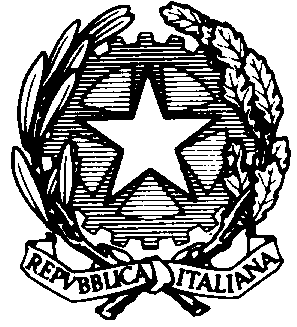 Ministero dell’ Istruzione, dell’Università e della Ricerca Ufficio Scolastico Regionale Per Il Lazio                      00040 POMEZIA - Via della  Tecnica  n.3 - 41° Distretto            Tel. 069120718  Fax 069120426   C.F. 97713590582e-mail rmic8d400n@istruzione.it  PEC   rmic8d400n @pec.istruzione.itMONITORAGGIO PROGETTOA.S. 2015/2016Pomezia, 									DocentiPROGETTO: DOCENTE REFERENTE: PAGATO CON FONDO D’ISTITUTO          □ SI                          □ NO                              DOCENTI IMPEGNATIFUNZIONE ORE PREVISTEORE PREVISTEORE SVOLTEORE SVOLTEDOCENTI IMPEGNATIFUNZIONE InsegnamentoNon insegnamentoInsegnamentoNon insegnamentoPERSONALE ESTERNOFUNZIONE ORE PREVISTEORE SVOLTERISULTATI ATTESIDESTINATARI DEL PROGETTO: PERIODO DI SVOLGIMENTO: □  Orario curricolare                  □ orario extracurricolareNUMERO ALUNNI:OBIETTIVI RAGGIUNTI□   SI                          □ NO                            □ IN PARTESe NO o IN PARTE, spiegare dettagliatamente le motivazioniE’ STATO PREDISPOSTO E SOMMINISTRATO UN MONITORAGGIO PER IL GRADIMENTO.□   SI                           □ NO                            Se SI, con quali risultati:INTERESSE DIMOSTRATO DAI DESTINATARI□ ottimo   □ buono   □ soddisfacente   □ scarsoGRADO DI SODDISFAZIONE DEL PERSONALE COINVOLTO:□ ottimo   □ buono   □ soddisfacente   □ scarsoVALIDITA’ FORMATIVA:□ ottimo   □ buono   □ soddisfacente   □ scarsoDESCRIZIONE SINTETICA DELLA STRATEGIA ORGANIZZATIVA:Fase 1: (ricerca e progettazione dell’attività)Fase 2: (realizzazione dell’attività)Fase 3: (riflessioni sul percorso effettuato e documentazione dell’attività)DESCRIZIONE DEL PROCESSO DI CONTROLLO ADOTTATO (indicatori, strumenti e modalità di rilevazione): ASPETTI RILEVANTIAree di debolezza:Aree di forza:Aree di miglioramento:DIFFICOLTA’ INCONTRATE:CONDIZIONI/MODIFICHE/MIGLIORAMENTICRITERI DI VALUTAZIONE PROGETTO: